Załącznik nr 5A – Wzór Formularza Cenowego FORMULARZ CENOWYDLA PRZETARGU NIEOGRANICZONEGODla zadania pn.: „Zakup wyposażenia dla Przedszkola w Śmigiel – PAKIET I – zakup wyposażenia sal” Nr referencyjny nadany sprawie przez Zamawiającego:                          ZP.271.5.2020.KALp.Nazwa towaruOpis produktu zamówieniaJ.m.IlośćCena jednostkowabruttoRazem1Biurko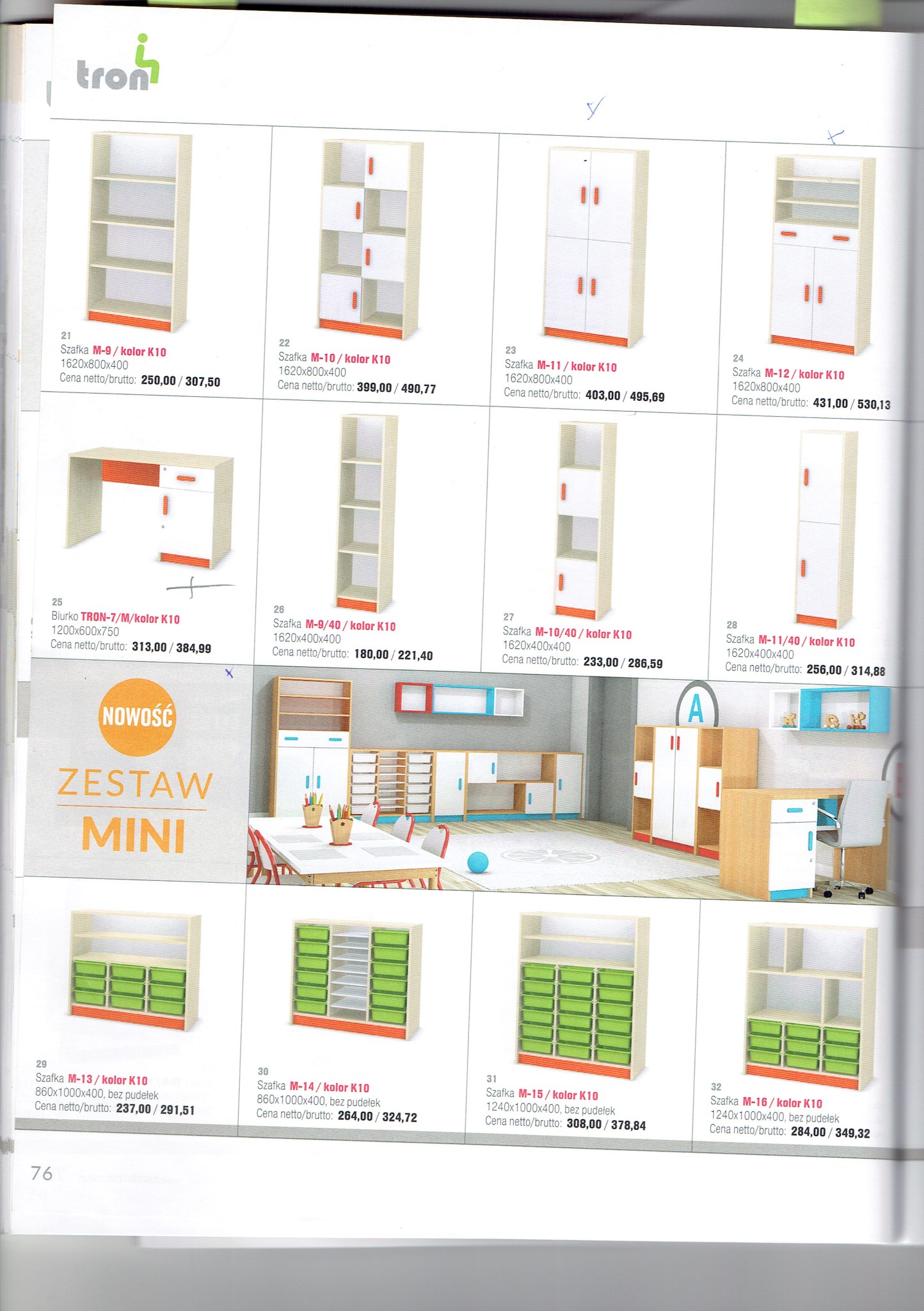 Wymiary: 1200x600x750 mmKolor: bukKolorowe wstawki: 1-czerwony, 1-pomarańczowy, 1-żólty, 1- niebieski, 1- zielony, 1- szaryszt.62Telewizor 50”  LED 4K , Bluetoothszt.43Krzesła do biurek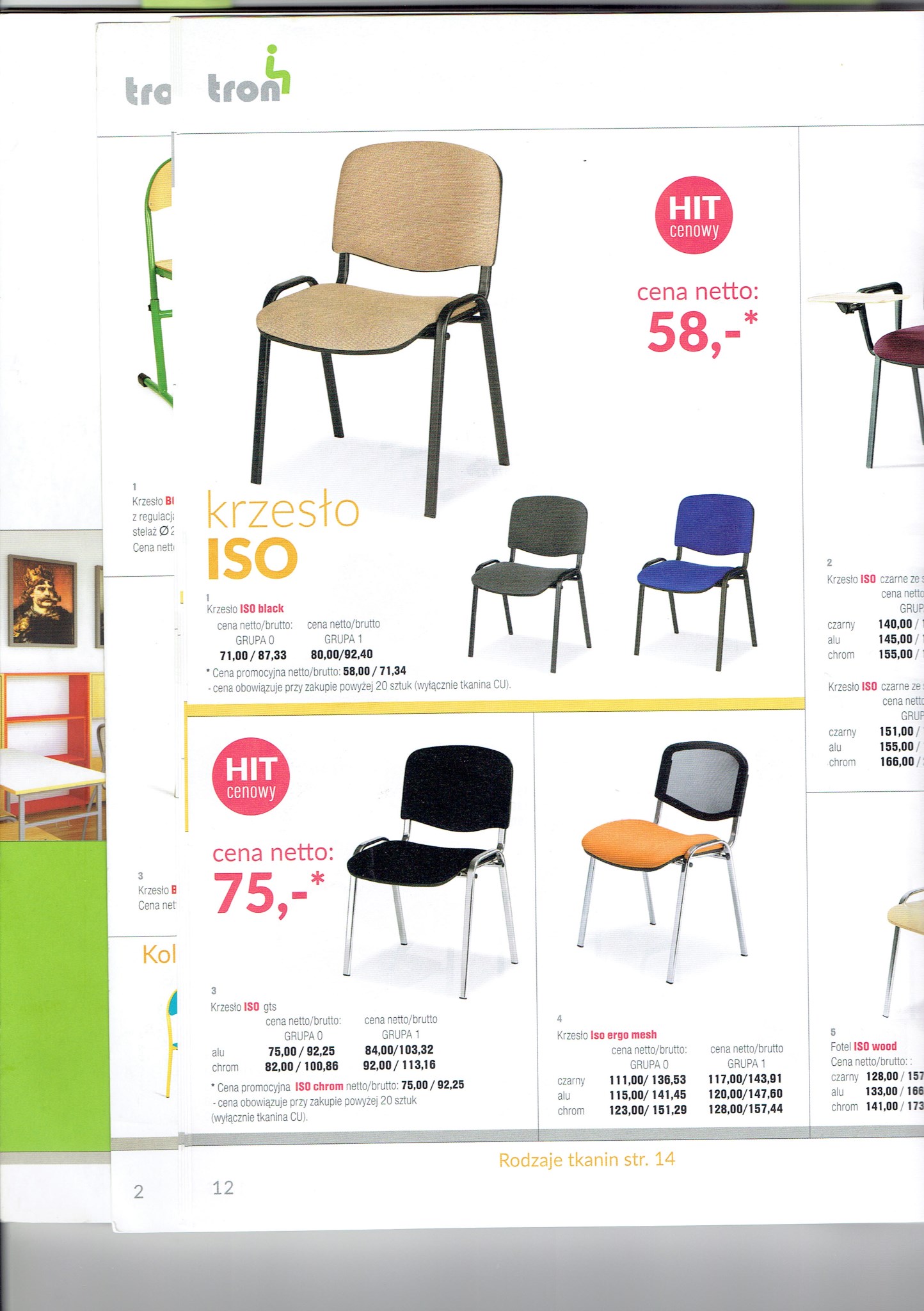 Szare obicieszt.104Szafy przesuwne typu komandor1) wys. 3300, szer. 900, gł. 600 mm2) wys. 3300, szer. 850, gł. 600 mm 3) wys. 3300, szer. 1300, gł. 600 mm4) wys. 3300, szer. 1200, gł. 600 mm5) wys. 3300, szer. 1150, gł. 600 mmKolor: bukPomiar rzeczywisty na miejscu, z montażemszt.112115Szafka do łazienki kominek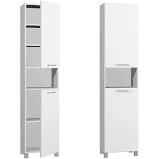 Szerokość: 400 mmGłębokość: 300 mmWysokość: 1700 mmKolor: białyNa nóżkachCała zamykanaszt.66Zabawki do salDuże wafle duży zestaw 190 ele.Małe wafle mini 300 ele.Klocki duplo deluxWózek dla lalekLalkiSamochody małe resoraki  zestawKlocki rzepki jeżyki 90 ele.Zestaw autek dla dzieci	Wciskane grzybki z 5 podkładkamiZestaw 18 modeli kids carsKubeczki w zestawieLekarz w walizceFryzjer w walizceZestaw dużych zwierząt 12 cm domowe, gospodarskie, egzotyczneSamochody duże: wywrotka, Samochody duże ciężarówkaSamochody duże śmieciarkaTraktor z ładowarkąKoparkaLalka bobasKlocki drewniane 100 sztInteraktywne klockiKlocki kloksy 500 ele.Duplo pudełko z klockamiPuzzle max 24 el.Puzzle 40 el.Puzzle 60 el.Plastikowe owoce i warzywaZestaw garnuszków w koszykuDomek dla lalek z plastikuMały majsterkowicz w skrzynceDrewniany zegarworekkartonpudełkoszt.szt.szt.pojemnikzestawkpl.zestawzestawszt.szt.zestawszt.szt.szt.szt.szt.szt.zestawkpl.Kpl.pudełkoszt.szt.szt.zestawzestawszt.zestawszt.62610186666466666666666666121212666667Odtwarzacz CDZ wejściem USBszt.68Gazetka magnetyczna BiałaWymiary: 150x100 cmszt.99Gazetka korkowaDługość:150 cmSzerokość:100 cmszt.1210Szafa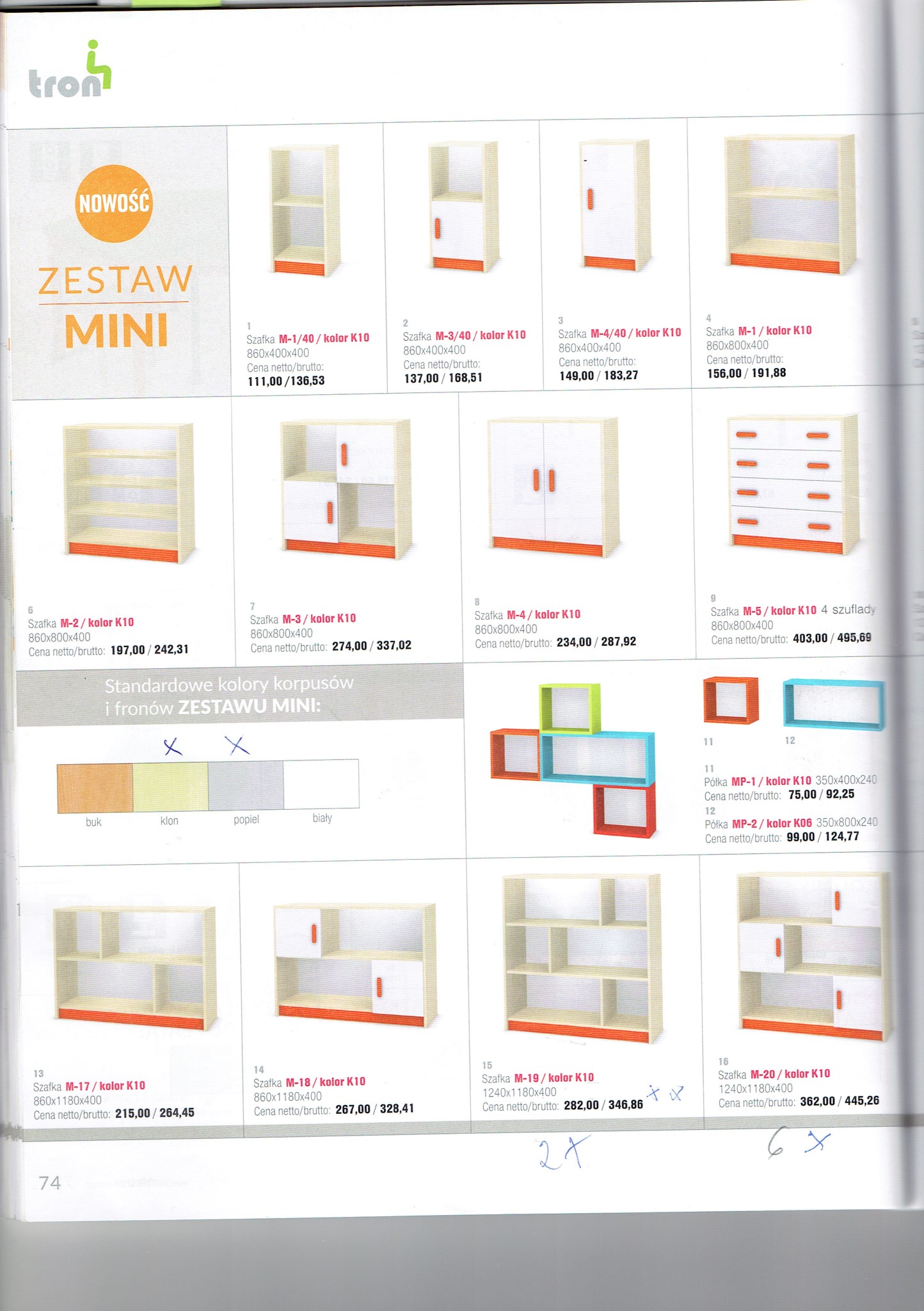 Z montażemregał średni wym. (wys. x szer. x gł.) 1240x1180x400 mm, płyta 18 mm kolor buk, obrzeże PCV 2 mm, regał ma trzy przestrzenie poziome do przechowywania, każda przestrzeń ma zamontowana dodatkową pionową przegrodę usytuowaną niesymetrycznie w stosunku 2/3 do 1/3, przegrody są raz z lewej raz z prawej strony, regał jest konstrukcji cokołowej, kolory cokołów: 2-czerwony, 2-pomarańczowy, 2-żólty, 1- niebieski, 2- zielony, 1 - szary szt.1011SzafaZ montażemszafa średnia wym. (wys. x szer. x gł.) 1240x1180x400 mm, płyta 18 mm kolor buk, obrzeże PCV 2 mm, szafa ma trzy przestrzenie poziome do przechowywania, każda przestrzeń ma zamontowana dodatkową pionową przegrodę usytuowaną niesymetrycznie w stosunku 2/3 do 1/3, przegrody są raz z lewej raz z prawej strony, przestrzenie 1/3 są szafkami z drzwiami 2 x prawe i 1 x lewe, uchwytu podłużne drewniane dł. 14 cm malowane trzykrotnie na różne kolory szafa jest konstrukcji cokołowej, kolory cokołów: 1-czerwony, 1-pomarańczowy, 1-żólty, 1- niebieski, 1- zielony, 1- szaryszt.612Szafa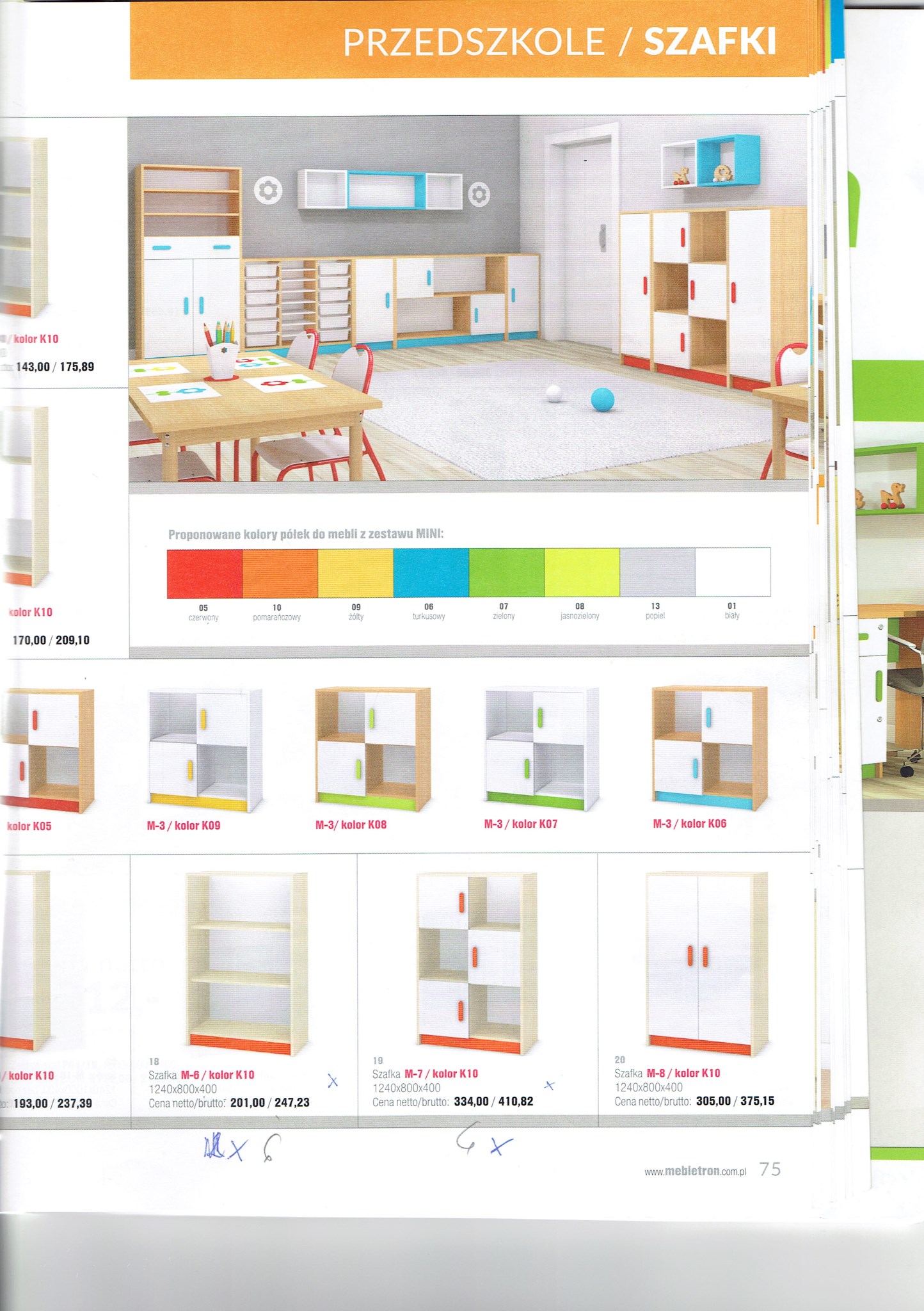 Z montażemregał średni wym. (wys. x szer. x gł.) 1240x800x400 mm, płyta 18 mm kolor buk, obrzeże PCV 2 mm, regał ma trzy przestrzenie poziome do przechowywania, regał jest konstrukcji cokołowej, kolory cokołów: 1-czerwony, 2-pomarańczowy, 2-żólty, 2- niebieski, 2- zielony, 2- szary szt.1213Szafa dużaZ montażemszafa średnia czterodrzwiowa wym. (wys. x szer. x gł.) 1620x800x400 mm, płyta 18 mm kolor buk, obrzeże PCV 2 mm, szafa ma cztery przestrzenie poziome do przechowywania, uchwytu podłużne drewniane dł. 14 cm malowane trzykrotnie na różne kolory szafa jest konstrukcji cokołowej, kolory cokołów: 1-czerwony, 1-pomarańczowy, 1-żólty, 1- niebieski, 1- zielony, 1- szaryszt.614Szafa duża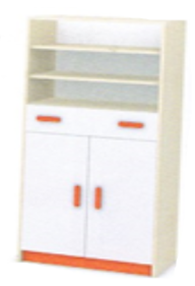 Podest kolor 1-czerwony, 1-pomarańczowy, 1-żólty, 1- niebieski, 1- zielony, 1- szary Z montażemszafa średnia dwudrzwiowa z szufladą wym. (wys. x szer. x gł.) 1620x800x400 mm, płyta 18 mm kolor buk obrzeże PCV 2 mm, szafa ma dwoje drzwi na dole szafy (w środku jedna półka), nad szafka znajduje  się szuflada na całej szerokości szafy, nad szufladą jest przestrzeń regałowa z dwiema półkami, uchwytu podłużne drewniane dł. 14 cm malowane trzykrotnie na różne kolory szafa jest konstrukcji cokołowej, kolory cokołów: 1-czerwony, 1-pomarańczowy, 1-żólty, 1- niebieski, 1- zielony, 1- szaryszt.615Fotel biurowy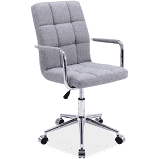 Tapicerka wykonana z tkaniny w kolorze szarym,Stelaż metalowy, chromowany,Podstawa typu gwiazda wyposażona w pięć plastikowych kółek jezdnych,Mechanizm podstawowy,Regulowana wysokość z możliwością obracaniaszt.116Szafa biurowa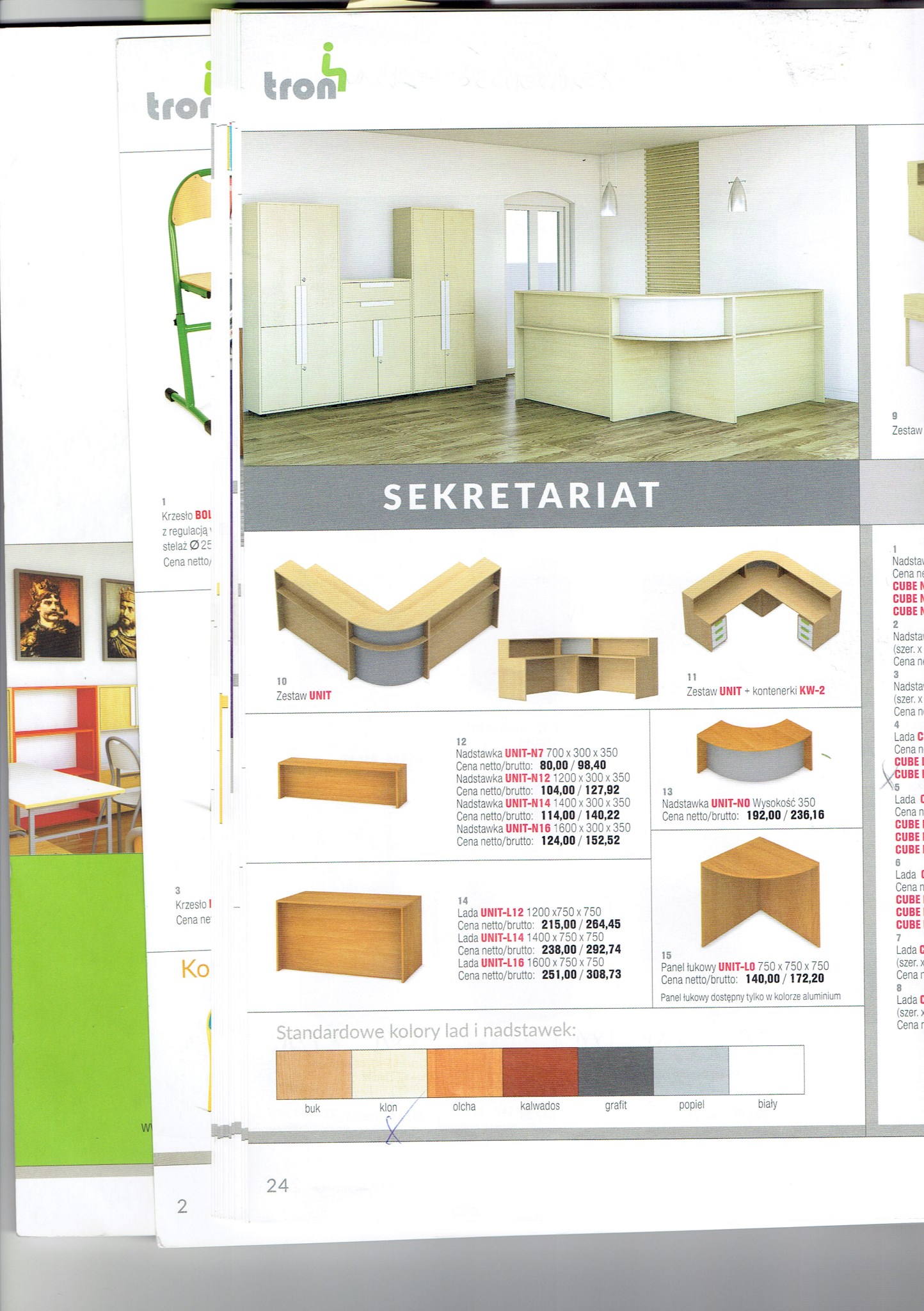 Białe długie uchwytyZ montażemSzafa aktowa wym. 1960x800x400 mm, cztery drzwi , w środku cztery półki, odległość między półkami zgodna z międzynarodowym standardem OH (327mm); konstrukcja szafy wieńcowa z wieńcami nachodzącymi na drzwi; szafa w całości wykonana z meblowej płyty wiórowej powlekanej obustronnie melaminą o klasie higieniczności E1 (korpus, półki, fronty, ) gr. 18mm; krawędzie płyty oklejone obrzeżem PCV gr. 2mm w kolorze płyty meblowej; uchwyty metalowe białe usytuowane poziomo w każdym skrzydle drzwiowym po 1szt.; skrzydła szafy zamykane na zamek patentowy z 2szt. kluczy łamanych - wzmocnionych przed złamaniem; wieniec dolny wyposażony w 4 stopki regulowane (poziomowanie szafy do 1,5cm) od wewnątrz mebla; zawiasy metalowe puszkowe do drzwi nakładanych o kącie rozwarcia min. 100 st. pozwalające na szybki montaż drzwi bez użycia narzędzi ; korpus klon i drzwi klon.szt.517Szafa biurowa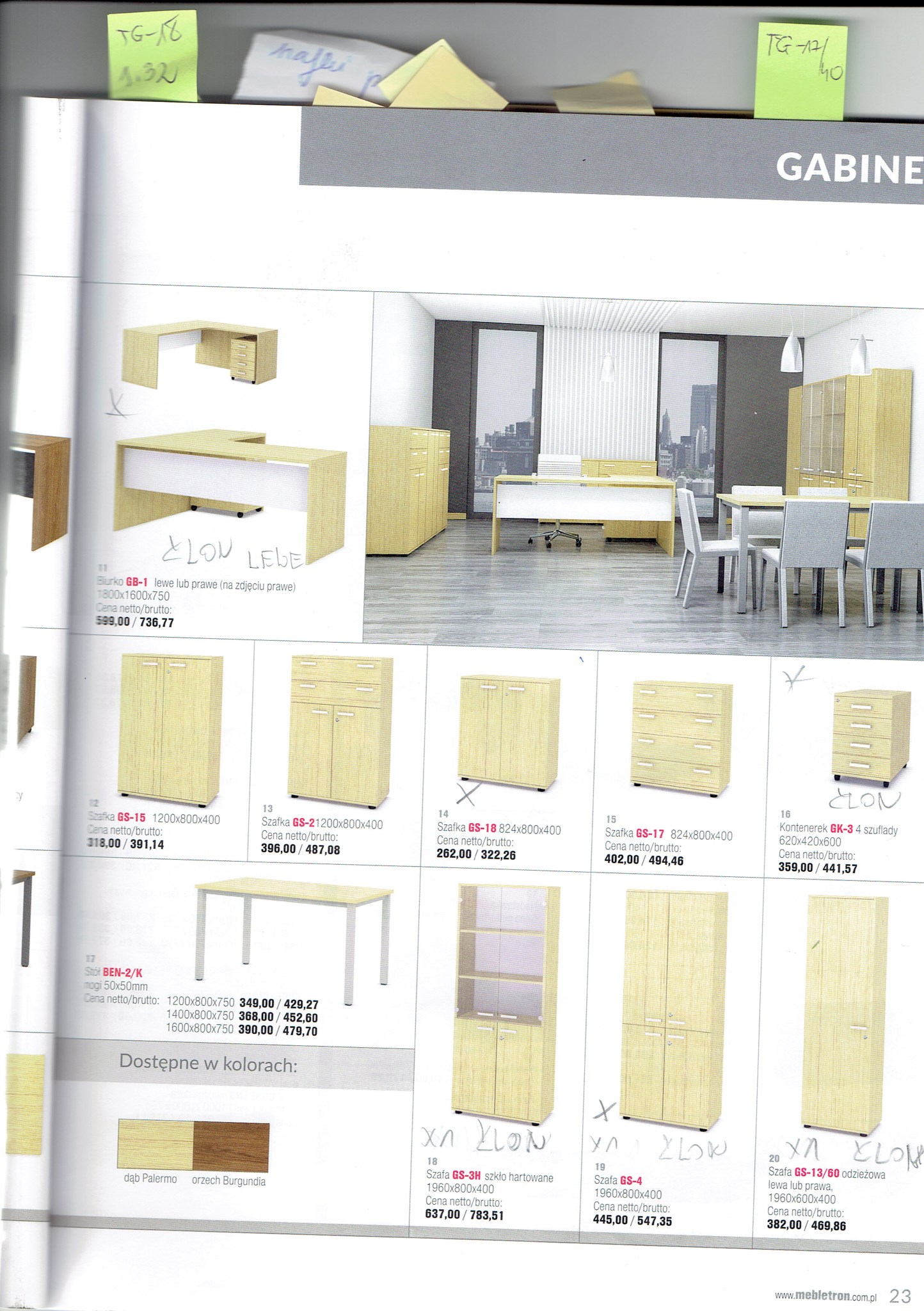 Białe długie uchwytyZ montażemSzafa aktowa z witryną wym. 1960x800x400 mm, cztery drzwi (górne szkło hartowane ), w środku cztery półki, odległość między półkami zgodna z międzynarodowym standardem OH (327mm); konstrukcja szafy wieńcowa z wieńcami nachodzącymi na drzwi; szafa w całości wykonana z meblowej płyty wiórowej powlekanej obustronnie melaminą o klasie higieniczności E1 (korpus, półki, fronty, ) gr. 18mm; krawędzie płyty oklejone obrzeżem PCV gr. 2mm w kolorze płyty meblowej; uchwyty metalowe podłużne białe usytuowane poziomo w każdym skrzydle drzwiowym po 1szt.; skrzydła szafy zamykane na zamek patentowy z 2szt. kluczy łamanych - wzmocnionych przed złamaniem; wieniec dolny wyposażony w 4 stopki regulowane (poziomowanie szafy do 1,5cm) od wewnątrz mebla; zawiasy metalowe puszkowe do drzwi nakładanych o kącie rozwarcia min. 100 st. pozwalające na szybki montaż drzwi bez użycia narzędzi ; korpus  i drzwi klon, uchwyty  białe duże ( jak wyżej)szt.118Szafa biurowaBiałe długie uchwytyZ montażemSzafa odzieżowa prawa wym. 1960x600x400 mm, jedne drzwi na całej wysokości szafy , w środku jedna półka oraz drążek wysuwany na ubrania; konstrukcja szafy wieńcowa z wieńcami nachodzącymi na drzwi; szafa w całości wykonana z meblowej płyty wiórowej powlekanej obustronnie melaminą o klasie higieniczności E1 (korpus, półki, fronty, ) gr. 18mm; krawędzie płyty oklejone obrzeżem PCV gr. 2mm w kolorze płyty meblowej; uchwyt metalowy podłużny biały; skrzydło szafy zamykane na zamek patentowy z 2szt. kluczy łamanych - wzmocnionych przed złamaniem; wieniec dolny wyposażony w 4 stopki regulowane (poziomowanie szafy do 1,5cm) od wewnątrz mebla; zawiasy metalowe puszkowe do drzwi nakładanych o kącie rozwarcia min. 100 st. pozwalające na szybki montaż drzwi bez użycia narzędzi ; korpus i drzwi klonszt.219BiurkoBiurko narożne lewe z blatem w kształcie litery L z miejscem na kontenerek   Kolor klon z białą listwą maskującąZ montażemBiurko narożne wym. 1800/700x1600/600x750 mm lewe, płyta 18 mm, obrzeże PCV 2 mm,  blat jest wyprodukowany z jednego kawałka płyty (bez łączeń), blenda czołowa w kolorze białym, blenda boczna w kolorze biurka na całej wysokości, płyta kolor klon.szt.220BiurkoBiurko narożne prawe z blatem w kształcie litery L z miejscem na kontenerek  Kolor klon z białą listwą maskującąZ montażemBiurko narożne wym. 1800/700x1600/600x750 mm prawe, płyta 18 mm, obrzeże PCV 2 mm,  blat jest wyprodukowany z jednego kawałka płyty (bez łączeń), blenda czołowa w kolorze białym, blenda boczna w kolorze biurka na całej wysokości, płyta kolor klon.szt.221KontenerekKlonJasne uchwytyZ montażemKontenerek 4 szuflady wym. 620x420x600 mm; zamek centralny; cztery kółka; uchwyty metalowe podłużne w kolorze białym; płyta 18 mm klon; obrzeże 2 mm.szt.422SzafkaZ montażemSzafa aktowa wym. 824x800x400 mm, dwoje drzwi na całej wysokości szafy , w środku jedna półka, odległość między półkami zgodna z międzynarodowym standardem OH (327mm); konstrukcja szafy wieńcowa z wieńcami nachodzącymi na drzwi; szafa w całości wykonana z meblowej płyty wiórowej powlekanej obustronnie melaminą o klasie higieniczności E1 (korpus, półki, fronty, ) gr. 18mm; krawędzie płyty oklejone obrzeżem PCV gr. 2mm w kolorze płyty meblowej; uchwyty metalowe podłużne białe usytuowane poziomo w każdym skrzydle drzwiowym po 1szt. ; skrzydła szafy zamykane na zamek patentowy z 2szt. kluczy łamanych - wzmocnionych przed złamaniem; wieniec dolny wyposażony w 4 stopki regulowane (poziomowanie szafy do 1,5cm) od wewnątrz mebla; zawiasy metalowe puszkowe do drzwi nakładanych o kącie rozwarcia min. 100 st. pozwalające na szybki montaż drzwi bez użycia narzędzi ; korpus i drzwi klon.szt.123Krzesło biurowe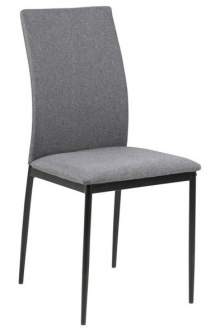 Szare poszycieKrzesło konferencyjneKrzesło jest tapicerowane jednolitą tkaniną w kolorze szarym.posiada elegancki kształt i linię. Cienkie, delikatne oparcie i siedzisko oraz smukły, stabilny stelaż. Nóżki malowane proszkowo na kolor czarny.szt.824Stół konferencyjny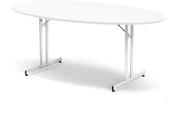 Długość: 1800 mmWysokość: 720 mmSzerokość: 1000 mmWysokość po złożeniu: 80 mmGrubość blatu: 22 mmModel:	 OwalKolor blatu: BiałyKolor stelaża: CzarnyMateriał blatu: LaminatMateriał podstawy: StalPodstawa: SkładanySkładalność: TakWaga:	31,9 kg	szt.125Lada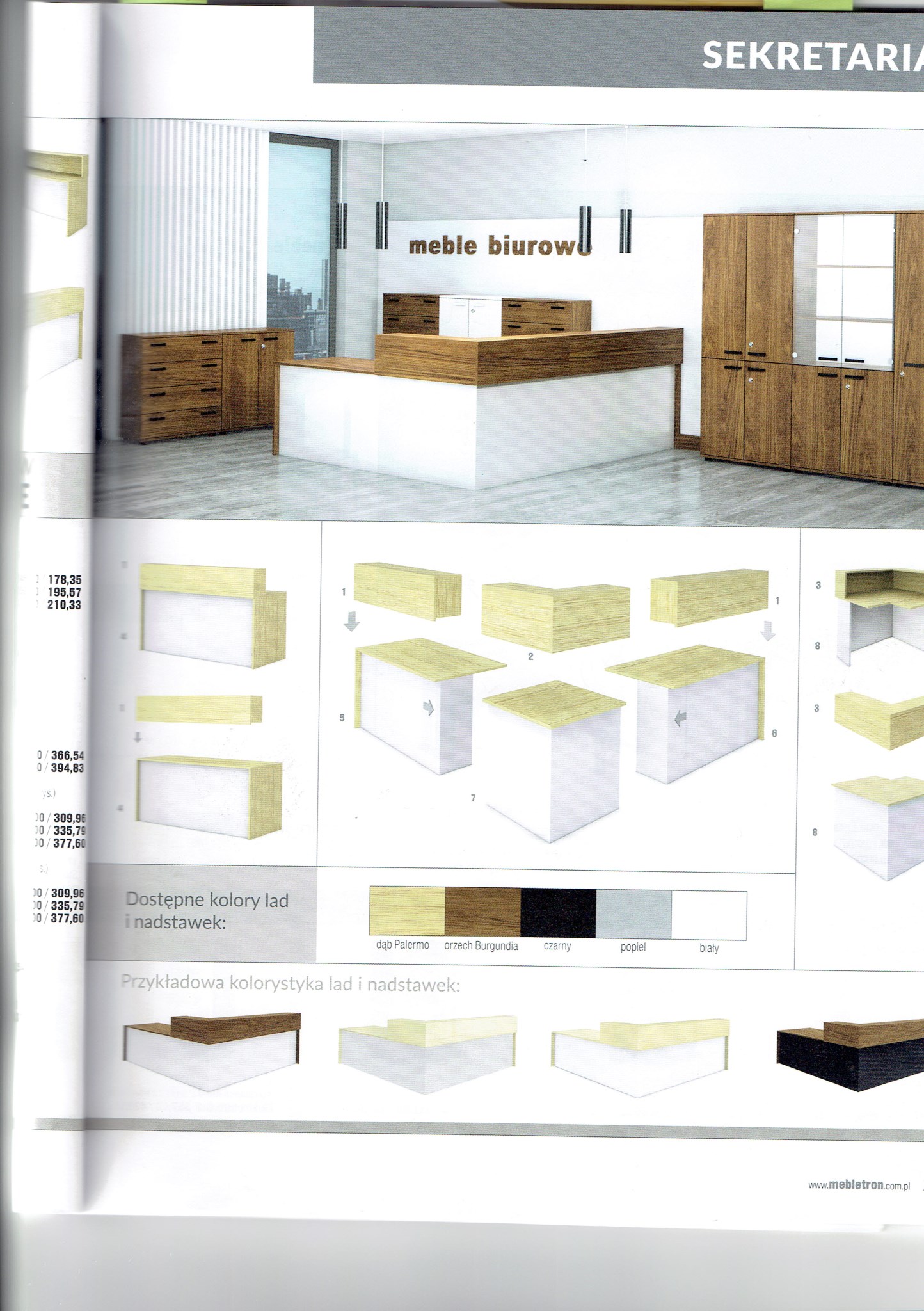 Z montażemLada wolnostojąca wym. 1600x750x750 mm;  płyta 18 mm koloru klon; blenda zabudowana na całej wysokości lady w kolorze białym, cofnięta od czoła o 10 cm; lada przygotowana do zmontowania z innymi elementami lady; obrzeże 2 mm; przelotka z prawej strony.szt.126Szafa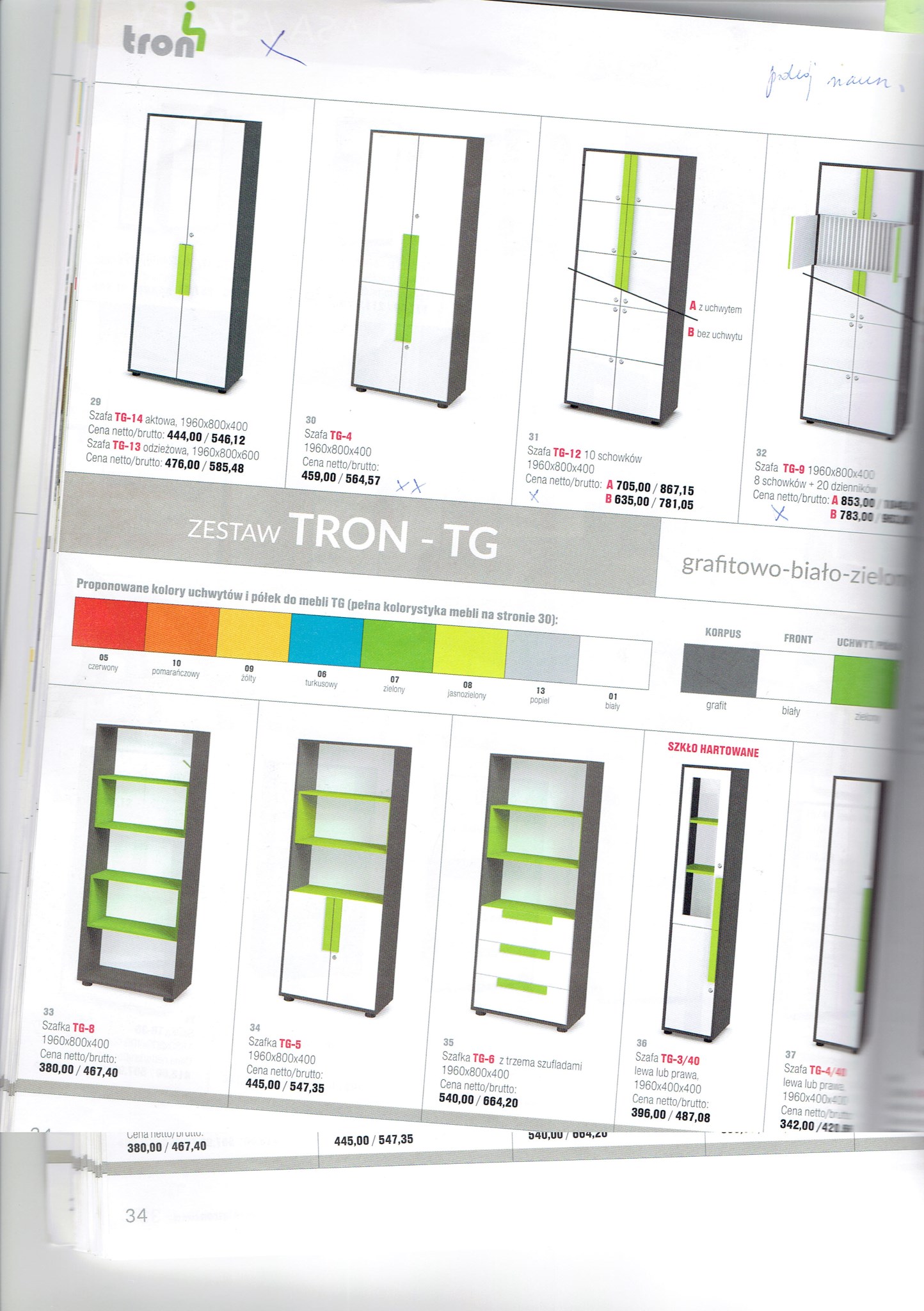 Z montażemSzafa 8 schowków + 18 dzienników wym. 1960x800x400 mm, dziesięć  schowków z czego w dwóch znajdują się przegrody na dzienniki po 9 sztuk w każdej;  drzwi na całej wysokości schowka , odległość między półkami zgodna z międzynarodowym standardem OH (327mm); konstrukcja szafy wieńcowa z wieńcami nachodzącymi na drzwi; szafa w całości wykonana z meblowej płyty wiórowej powlekanej obustronnie melaminą o klasie higieniczności E1 (korpus, półki, fronty, ) gr. 18mm; krawędzie płyty oklejone obrzeżem PCV gr. 2mm w kolorze płyty meblowej; uchwyty z drewna litego malowane trzykrotnie lakierem ekologicznym w każdym skrzydle drzwiowym po 1szt. na całej wysokości drzwi; skrzydła szafy zamykane na zamek patentowy z 2szt. kluczy łamanych - wzmocnionych przed złamaniem; wieniec dolny wyposażony w 4 stopki regulowane (poziomowanie szafy do 1,5cm) od wewnątrz mebla; zawiasy metalowe puszkowe do drzwi wpuszczanych o kącie rozwarcia min. 100 st. pozwalające na szybki montaż drzwi bez użycia narzędzi ; korpus grafit, drzwi białe, uchwyty zielone.szt.127Szafa 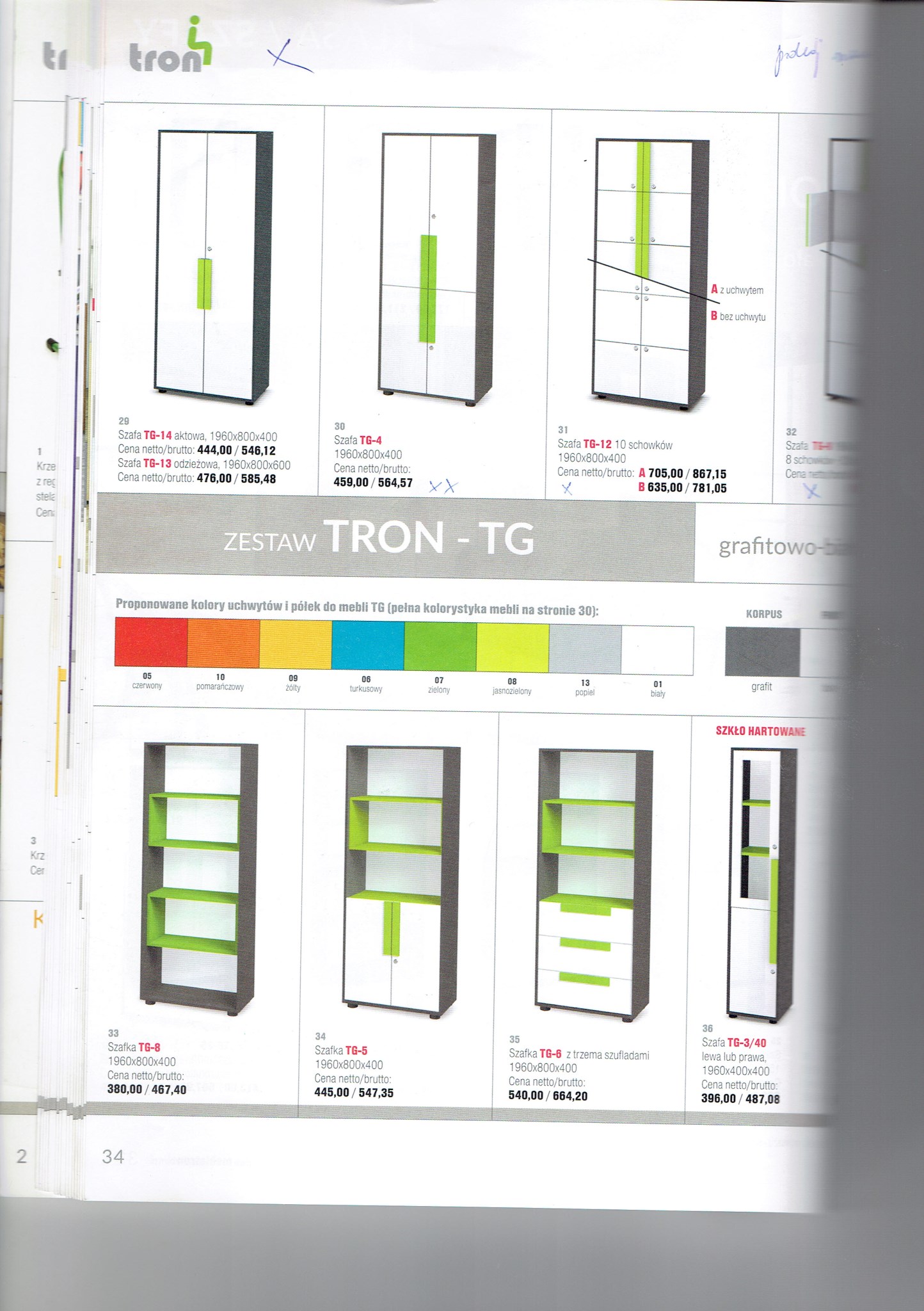 Z montażemSzafa aktowa wym. 1960x800x400 mm, cztery drzwi , w środku cztery półki, odległość między półkami zgodna z międzynarodowym standardem OH (327mm); konstrukcja szafy wieńcowa z wieńcami nachodzącymi na drzwi; szafa w całości wykonana z meblowej płyty wiórowej powlekanej obustronnie melaminą w kolorze buk o klasie higieniczności E1 (korpus, półki, fronty, ) gr. 18mm; krawędzie płyty oklejone obrzeżem PCV gr. 2mm w kolorze płyty meblowej; uchwyty z drewna litego malowane trzykrotnie lakierem ekologicznym w każdym skrzydle drzwiowym po 1szt. o wym. 37,6x5x2,8cm; skrzydła szafy zamykane na zamek patentowy z 2szt. kluczy łamanych - wzmocnionych przed złamaniem; wieniec dolny wyposażony w 4 stopki regulowane (poziomowanie szafy do 1,5cm) od wewnątrz mebla; zawiasy metalowe puszkowe do drzwi wpuszczanych o kącie rozwarcia min. 100 st. pozwalające na szybki montaż drzwi bez użycia narzędzi ; korpus grafit, drzwi białe, uchwyty zielone.szt.128Szafa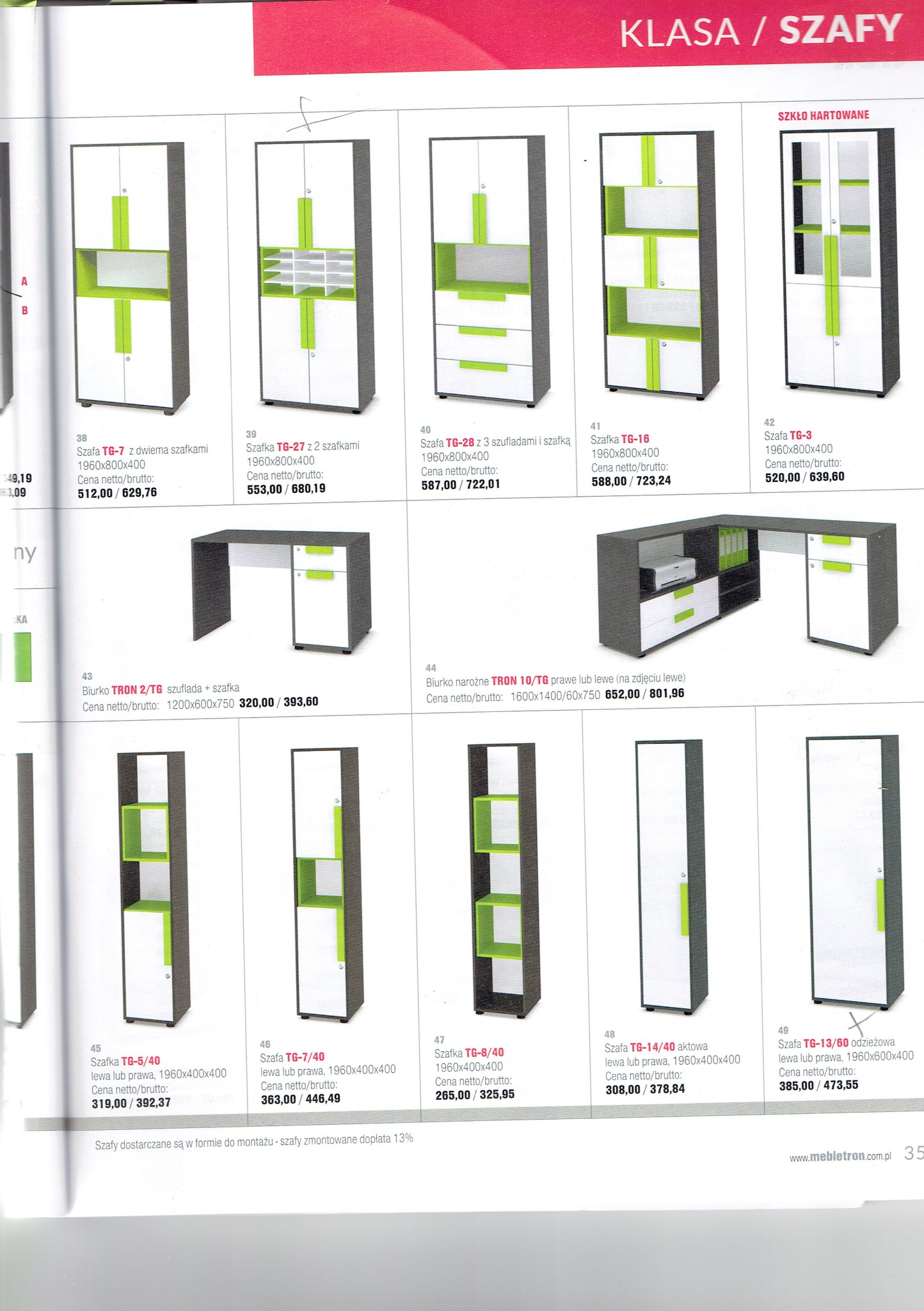 Z montażemSzafa z wnęką wym. 1960x800x400 mm, na dole i u góry szafka w środku jedna półka;pomiędzy nimi wnęka z kolorowym wkładem;  wewnątrz wkładu znajdują się 12 przegródek na dokumenty; odległość między półkami zgodna z międzynarodowym standardem OH (327mm); konstrukcja szafy wieńcowa z wieńcami nachodzącymi na drzwi; szafa w całości wykonana z meblowej płyty wiórowej powlekanej obustronnie melaminą o klasie higieniczności E1 (korpus, półki, fronty, ) gr. 18mm; krawędzie płyty oklejone obrzeżem PCV gr. 2mm w kolorze płyty meblowej; uchwyty z drewna litego malowane trzykrotnie lakierem ekologicznym w każdym skrzydle drzwiowym po 1szt. o wym. 37,6x5x2,8cm; skrzydła szafy zamykane na zamek patentowy kluczy łamanych - wzmocnionych przed złamaniem; wieniec dolny wyposażony w 4 stopki regulowane (poziomowanie szafy do 1,5cm) od wewnątrz mebla; zawiasy metalowe puszkowe do drzwi wpuszczanych o kącie rozwarcia min. 100 st. pozwalające na szybki montaż drzwi bez użycia narzędzi ; korpus grafit, drzwi białe, uchwyty zielone, wkład we wnęce oddzielający szafki zielony.szt.129Szafa odzieżowaZ montażemSzafa odzieżowa wym. 1960x800x600 mm prawa, dwoje drzwi na całej wysokości szafy , w środku jedna półka oraz drążek na ubrania; konstrukcja szafy wieńcowa z wieńcami nachodzącymi na drzwi; szafa w całości wykonana z meblowej płyty wiórowej powlekanej obustronnie melaminą o klasie higieniczności E1,(korpus, półki, fronty, ) gr. 18mm; krawędzie płyty oklejone obrzeżem PCV gr. 2mm w kolorze płyty meblowej; uchwyty z drewna litego malowane trzykrotnie lakierem ekologicznym w każdym skrzydle drzwiowym po 1szt. o wym. 100,6x5x2,8cm; skrzydła szafy zamykane na zamek patentowy z 2szt. kluczy łamanych - wzmocnionych przed złamaniem; wieniec dolny wyposażony w 4 stopki regulowane (poziomowanie szafy do 1,5cm) od wewnątrz mebla; zawiasy metalowe puszkowe do drzwi wpuszczanych o kącie rozwarcia min. 100 st. pozwalające na szybki montaż drzwi bez użycia narzędzi ; korpus grafit, drzwi białe, uchwyty zielone.szt.130Uchwyty ścienne stałe dla osób niepełnospra-wnych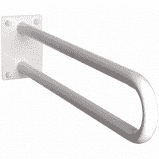 Lakierowane proszkowo na kolor białyŚrednica rury 25mmZestaw śrub montażowych oraz zaślepek ozdobnych w kompleciePosiada wpis do rejestru wyrobów medycznychDługość 50 cmszt.431Uchwyty ścienne ruchome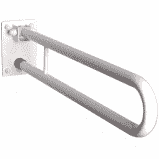 Lakierowane proszkowo na kolor białyŚrednica rury 25mmZestaw śrub montażowych w kompleciePosiada wpis do rejestru wyrobów medycznychDługość 50 cmszt.432Szatnia ze stelażem 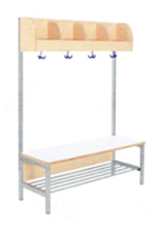 Wys. siedziska 35 cm, Wymiary: 120x43,4x122 cm, Kolor: klon, Kolor siedziska: klonZ montażemSiedzisko wykonane ze sklejki o grubości 19mm, półka wykonana z laminowanej płyty o grubości 18mm z obrzeżem ABS, Wieszaki na ubraniaKpl.2233Szatnia ze stelażem 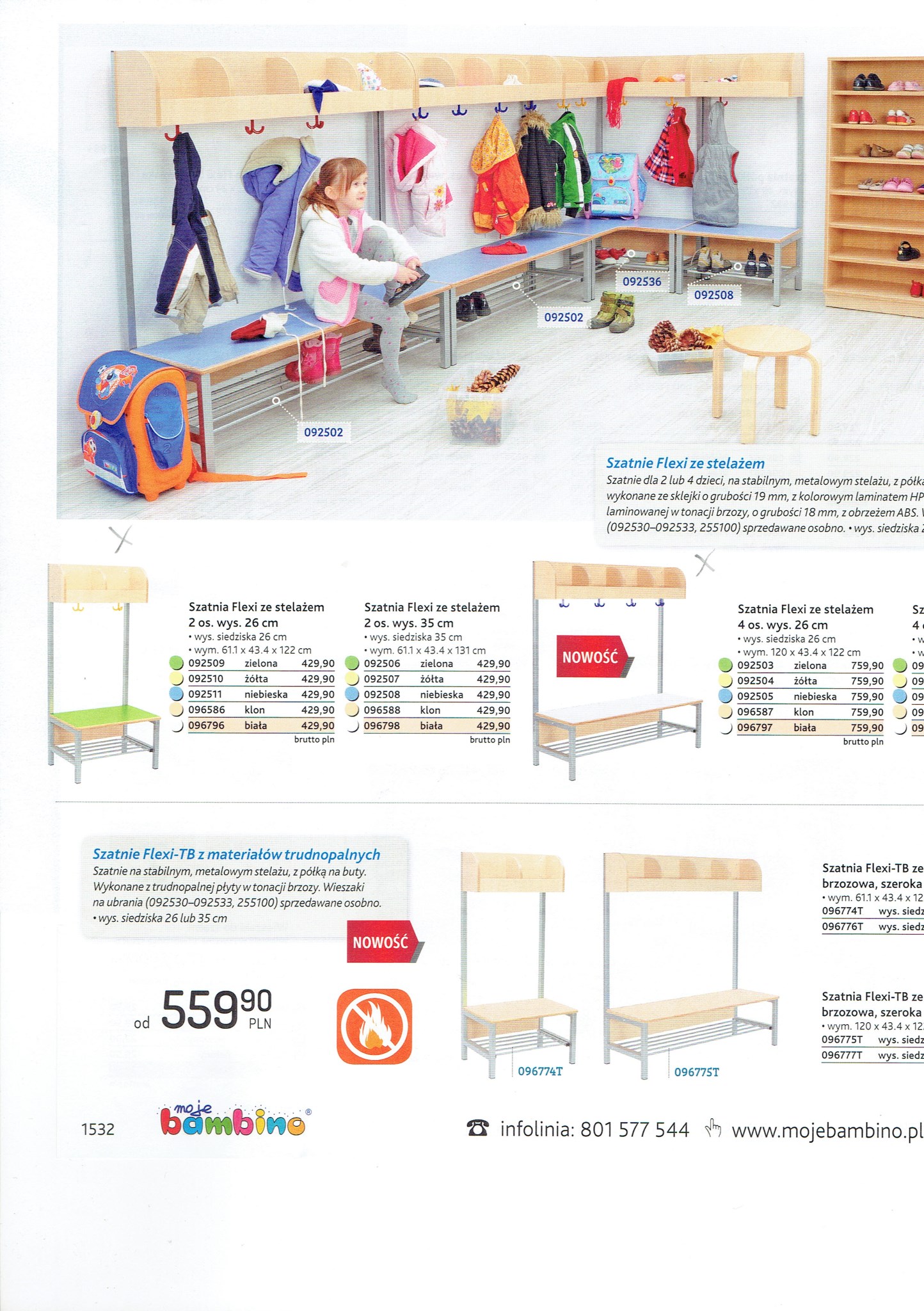 Wys. siedziska 35 cm, Wymiary: 61,1x43,4x122 cm Kolor: klon, Kolor siedziska: klonZ montażemSiedzisko wykonane ze sklejki o grubości 19mm, półka wykonana z laminowanej płyty o grubości 18mm z obrzeżem ABS, Wieszaki na ubraniaKpl.134Szatnia  rogowa ze stelażem 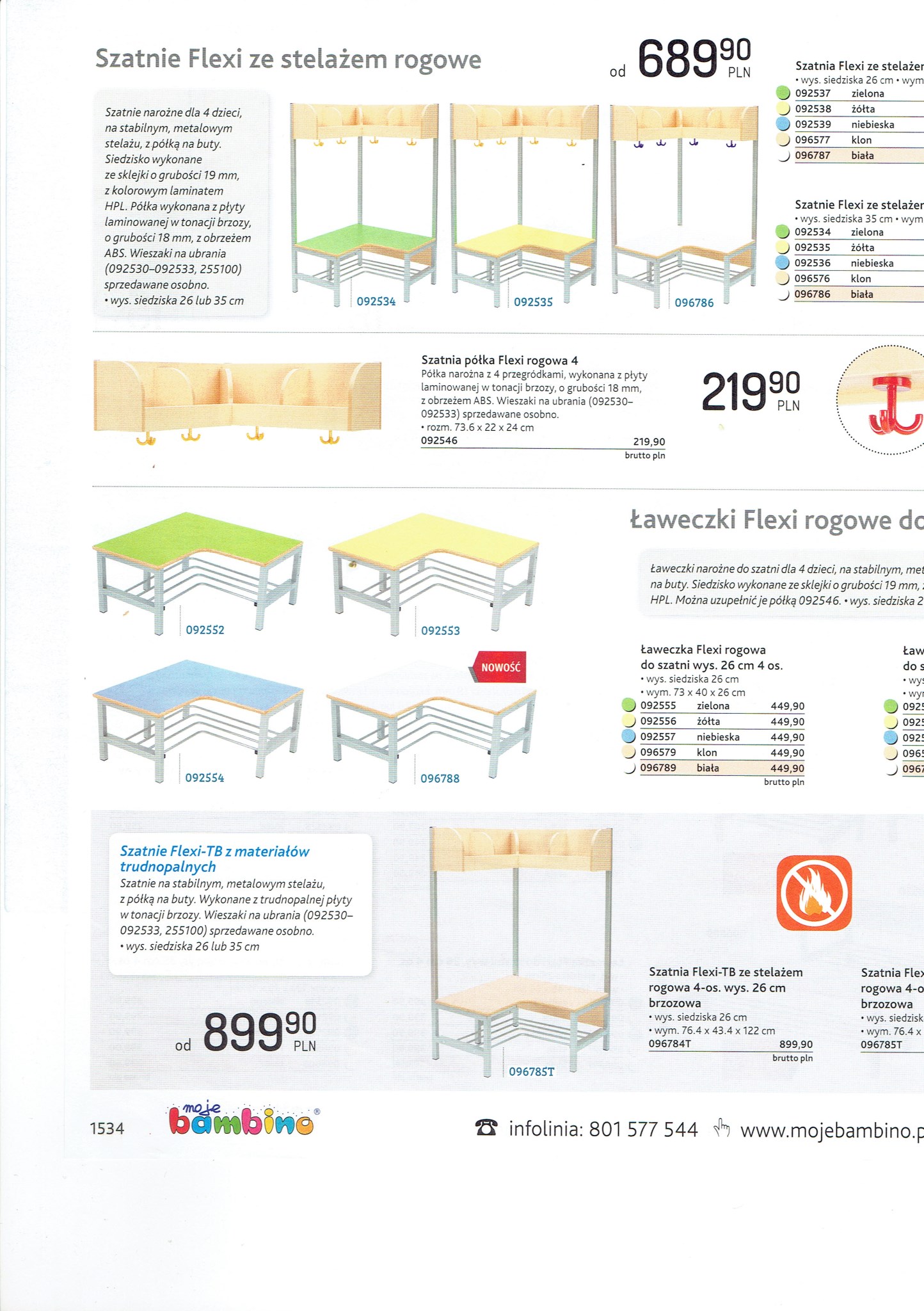 Wys. siedziska 35cm, Wym. 76,4x43,4x122 cmKolor: klon, Kolor siedziska: klonZ montażemSiedzisko wykonane ze sklejki o grubości 19mm, półka wykonana z laminowanej płyty o grubości 18mm z obrzeżem ABS, Wieszaki na ubraniaKpl.335Krzesła składane do auli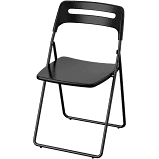 Szerokość: 45 cmGłębokość: 47 cmWysokość: 76 cmSzerokość siedziska: 39 cmGłębokość siedziska: 42 cmWysokość siedziska: 45 cmMateriałyNoga tylna/rama tylna/ Noga frontowa/ Rama siedziska/ Kołek/ Ramię zawiasu:stal, Epoksydowa powłoka proszkowaSiedzisko/ Tył/ Stopa:Tworzywo polipropylenoweszt.10036Stół rozkładany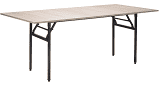 Wymiar 180x90 cmmalowany proszkowomocne spawywytrzymałymożliwość składanianogi składane pod blatblat stołu (dwustronny) o grubości 18mmpłyta wodoodpornawysokość stołu - 77 cmwysokość z wykręconymi końcówkami w nogach – 78 cmstół bardzo stabilnykolor blatu: dąb sonomaszt.637Odboje do drzwi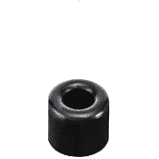 Gumowe odboje (odbojniki) drzwiowe o kształcie walca wykonane z gumy która skutecznie amortyzuje uderzenia.szt.6038Stolik do stołówki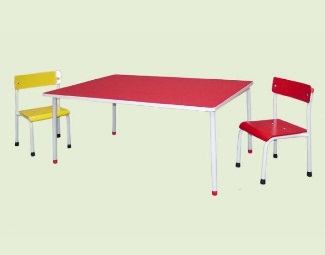 Zaokrąglony blat, kolor buk, biały stelaż, rozmiar 3, 6-osobowyszt.939Krzesełka do stołówki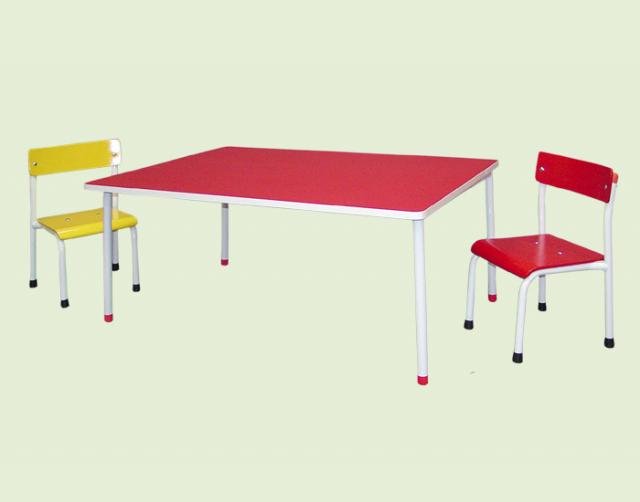 Biały stelaż, siedzisko i oparcie kolor buk, rozmiar 3szt.54OGÓŁEM CENA BRUTTOOGÓŁEM CENA BRUTTOOGÓŁEM CENA BRUTTOOGÓŁEM CENA BRUTTOOGÓŁEM CENA BRUTTOOGÓŁEM CENA BRUTTO